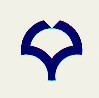 Name of Applicant:　　　　　　　　　　　　　　　　　　    Home Institution: 　　　　　　　　　　　　　　　         Date (Day/Month/Year): 　　　　                   All the following documents should be submitted to the local program coordinator at your home institution by the deadline. The documents have to be submitted in PDF.Deadline: September 11, 2020Center for Global Initiatives and Department of International AffairsOsaka UniversityOUICP ApplicationNote:Please type or print. Please fill out in English with all non-English scripts (names, etc.) Romanized.Numbers should be Arabic numerals.Years should be written according to the Western calendar.Proper nouns should be written in full, no abbreviations.Section 1: Personal DetailsPresent mailing address in home countryPerson to be notified in case of emergency in home countryHome Institution Expected graduation / completion date at home institution                          /       /        Day      Month     Year           Educational BackgroundJob history (if applicable)Section 2: LanguageLanguage Self Evaluation (Check the appropriate box.)Language Qualification If you have a certificate of language, such as TOEFL, IELTS, specify the details below.Section 3: Study at Osaka UniversitySchool/Graduate SchoolPlease mark the School/Graduate School of the professor/associate professor you have a permission if applicable.Refer to the URL below, if you require further information on Osaka University faculties or schools.https://www.osaka-u.ac.jp/en/academicsProgram Please mark one of the program you would like to get enrolled in.Laboratory, Field work or Internship (if applicable)If you have already got a permission to be accepted by one of Osaka University’s professor/associate professors, please indicate his/her name. You cannot choose an assistant professor.Professor’s Name:                          Planned Study Period in Japan (Check the appropriate box and/or fill in the blanks.)Section 4: DeclarationOUICP STUDY PLAN(Please type or print.)Financial Resources Confirmation FormName of Applicant:     		　　	　Home Institution:              　          Information on Financial Resources: Your main source of income to be used to support studies in the Osaka University International Certificate Program at Osaka UniversityFinancial Supporter Information (If you checked “From financial supporter” in 1)Source of scholarship funding (If you checked “Scholarship” in 1)Date: 	   	                  	　　　　	Signature: 					   Check List (Check in the boxes provided.)１）　□　A completed OUICP Application Form 2020２）　□　The latest transcript of the applicant’s academic record３）　□　Copy of passportName exactly as shown in your passport.*Names which cannot be divided into first and family names should be written on the Family Name line.Name exactly as shown in your passport.*Names which cannot be divided into first and family names should be written on the Family Name line.Name exactly as shown in your passport.*Names which cannot be divided into first and family names should be written on the Family Name line.Name exactly as shown in your passport.*Names which cannot be divided into first and family names should be written on the Family Name line.Name exactly as shown in your passport.*Names which cannot be divided into first and family names should be written on the Family Name line.Family NameFamily NameFirst NameFirst NameMiddle NameMiddle NameNationalityGenderGenderDate of BirthDate of BirthDate of BirthDate of BirthDate of BirthDate of Birth☐ Male☐ Female   Day   Day  Month  Month Year YearTel:                               Name: Tel:Contact Address:E-mail:University / Institution:University / Institution:Faculty / School:Faculty / School:Department:Department:Major Field of your study:Major Field of your study:☐ 1st☐ Master☐ Doctor☐ 2nd    ☐ 3rdCourse:☐ OtherGrade:☐ Other                  　                  InstitutionName and location of institutionDegrees earnedEntranceEntranceCompletionCompletionInstitutionName and location of institutionDegrees earnedMonthYearMonthYearUniversity/CollegeMajor: University/CollegeMajor: Native LanguageExcellentGoodFairPoorEnglish☐☐☐☐☐(1) Name of the test:(2) Date of the test:(3) Score / Classification:School/Graduate SchoolMark Science ☐Pharmaceutical Sciences☐Engineering☐Engineering Science☐Other school/institute(                          )☐ProgramMark Advanced Industrial Biotechnology☐Halal Science, Technology and Innovation☐Nanoscience and Nanotechnology as Manufacturing Core☐Introduction to Computational Materials Design☐Frontier Engineering Science: An Introduction through STEM-Centered Learning☐MarkStudy Period in JapanStay Period in Japan (at least 60days)Stay Period in Japan (at least 60days)☐Winter Term (December 2 – February 5)From: dd/mm/yyyyTo: dd/mm/yyyy  　 ☐Winter Term (December 2 – February 5)From: dd/mm/yyyyTo: dd/mm/yyyy  　 ☐Winter Term (December 2 – February 5)From: dd/mm/yyyyTo: dd/mm/yyyy  　 ☐Winter Term (December 2 – February 5)From: dd/mm/yyyyTo: dd/mm/yyyy  　 ☐Spring Term (April 9 – June 10)From: dd/mm/yyyyTo: dd/mm/yyyy  　 ☐Summer Term (June 11 – August 7)From: dd/mm/yyyyTo: dd/mm/yyyy  　 DeclarationI hereby certify that my statements on this application are true and complete to the best of my knowledge, and I understand that any willfully false statement is sufficient for rejection of admission, or for dismissal from the Osaka University International Certificate Program. I also declare that I will respect the regulations of Osaka University if I am successfully admitted to the program.I have contacted the supervisor of my home institution and he/she agreed my participation to the Osaka University International Certificate Program. I hereby certify that I recommend the applicant to study at Osaka University on the Osaka University International Certificate Program.Name in full: Major/ Minor field of study at your university/ Institution: (1) State major reasons for applying for OUICP and/ or describe your interest in the research area. (2) For the research area you have selected, make a list of up to 5 courses that you have completed so far at your home institution(s) that are relevant to the research area and demonstrate a familiarity with the field and/or topic.(3) Describe your laboratory experience (e.g., student labs, individual research, etc.) at your home institution(s) if any. (4) Describe your research/ study plan in Japan as detailed as possible.☐ Yourself (own savings):yen / month  ☐ From financial supporter:yen / month  ☐ Scholarship:yen / month  ☐ Others:yen / month  a) Name:b) Address:c) Telephone No.:d) Relationship with youOrganization